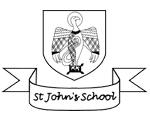 DESIGN TECHNOLOGYCurriculum MapCycle AAutumn 1Autumn 2Spring 1Spring 2Summer 1Summer 2EYFSContinuous provision/various activities during the year.Continuous provision/various activities during the year.Continuous provision/various activities during the year.Continuous provision/various activities during the year.Continuous provision/various activities during the year.Continuous provision/various activities during the year.Year 1/2Mechanisms Sliders and LeversMoving PicturesTextiles: Templates and Joining Techniques Puppets of traditional tale charactersMechanisms: Wheels and AxlesMoving vehicle for the class teddy.Year 3/4Textiles: 2D shape to 3D productPurses/bags from recycled materials. Structures:Shell structuresdesk tidyYear 5/6Textiles:BuntingElectrical SystemsElectrical quiz gameStructures: Frame StructuresDens and bridges outdoor learningCycle BAutumn 1Autumn 2Spring 1Spring 2Summer 1Summer 2EYFSContinuous provision/various activities during the year.Continuous provision/various activities during the year.Continuous provision/various activities during the year.Continuous provision/various activities during the year.Continuous provision/various activities during the year.Continuous provision/various activities during the year.Year 1/2Structures: Freestanding Structures-PlaygroundsFood: Preparing Fruit and Vegetables Sensational SaladsYear 3/4Electrical Systems: Simple circuits and switchesLighthouses Mechanisms:Levers and LinkagesPaper mechanismsFood: Healthy and varied dietSandwichesYear 5/6Mechanisms:Gears or pulleys:Moving animals Food: Celebrating culture and Seasonality Foods from around the world -Savoury dish